Publicado en  el 23/06/2014 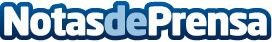 Bankia pone en marcha una nueva estrategia comercial para captar clientes Bankia ha puesto en marcha una ofensiva comercial para captar nuevos clientes, que disfrutarán de la exención en el pago de las principales comisiones de servicio durante seis meses.Datos de contacto:BankiaNota de prensa publicada en: https://www.notasdeprensa.es/bankia-pone-en-marcha-una-nueva-estrategia_1 Categorias: Finanzas http://www.notasdeprensa.es